ΤΜΗΜΑ ΜΗΧΑΝΙΚΩΝ ΠΕΡΙΒΑΛΛΟΝΤΟΣ – ΠΑΝΕΠΙΣΤΗΜΙΟ ΔΥΤΙΚΗΣ ΜΑΚΕΔΟΝΙΑΣΟνοματεπώνυμο:Μπακούρος Ιωάννης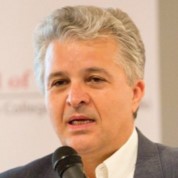 Ειδικότητα/Θέση:Χημικός Μηχανικός/Καθηγητής Τμήματος Μηχανολόγων Μηχανικών, ΠΔΜΧημικός Μηχανικός/Καθηγητής Τμήματος Μηχανολόγων Μηχανικών, ΠΔΜΣύντομο Βιογραφικό:Ο Ιωάννης Μπακούρος είναι Καθηγητής του Τμήματος Μηχανολόγων Μηχανικών της Πολυτεχνικής Σχολής του Πανεπιστημίου Δυτικής Μακεδονίας και Πρόεδρος του ιδίου Τμήματος. Είναι Διπλωματούχος Χημικός Μηχανικός του Αριστοτελείου Πανεπιστημίου Θεσσαλονίκης (1981) και κάτοχος Διδακτορικού Διπλώματος από το 1988 του Πανεπιστημίου Bradford, UK στο αντικείμενο του Τεχνολογικού Management. Εργάστηκε σε εταιρείες που δραστηριοποιούνται στον Βιομηχανικό, Εμπορικό και Συμβουλευτικό χώρο. Επίσης προσέφερε τις υπηρεσίες του από διευθυντικά πόστα και αλλά και ως τεχνικός σύμβουλος μεγάλων κατασκευαστικών εταιρειών στην Ελλάδα.Ο Ιωάννης Μπακούρος είναι Καθηγητής του Τμήματος Μηχανολόγων Μηχανικών της Πολυτεχνικής Σχολής του Πανεπιστημίου Δυτικής Μακεδονίας και Πρόεδρος του ιδίου Τμήματος. Είναι Διπλωματούχος Χημικός Μηχανικός του Αριστοτελείου Πανεπιστημίου Θεσσαλονίκης (1981) και κάτοχος Διδακτορικού Διπλώματος από το 1988 του Πανεπιστημίου Bradford, UK στο αντικείμενο του Τεχνολογικού Management. Εργάστηκε σε εταιρείες που δραστηριοποιούνται στον Βιομηχανικό, Εμπορικό και Συμβουλευτικό χώρο. Επίσης προσέφερε τις υπηρεσίες του από διευθυντικά πόστα και αλλά και ως τεχνικός σύμβουλος μεγάλων κατασκευαστικών εταιρειών στην Ελλάδα.Δημοσιεύσεις(έως πέντε)Bakouros, Y. “Reliability and Maintenance of Technological Systems”, (book), 2011, Sofia Publications, ISBN, 978-960-6706-22-6Carayannis, E. and Bakouros, Υ., 2010 (collaboration Dr. Samara Elpida), (book), 2010, “Entrepreneurship and Innovation.” Theory and Practice», Sofia Publications.ISBN 978-960-6706-33-2Samara, Ε., Giourka P., Bakouros, Υ., Skalkos D. and Makridis, S., 2013. “Smart Specialization For Regional Development: The innovation strategy of the future for the Region of Western Macedonia”, HCTL Open Int. J. of Technology Innovations and Research, Volume 6, pp. 1-20.Bakouros, Υ. and Samara, Ε., 2010. “Academic Liaison Offices vs. Technology Transfer Units: Could they form a new join mechanism towards the exploration of Academic/Research results?”, International Journal of Innovation Science, Vol. 2, n. 4, pp. 145-176.Samara, Ε., Bakouros, Υ. and Galanakis, K., “Regional Innovative Actions: Do central designed actions succeed to influence regional innovation outcome – two cases from Greece”, International Journal of Entrepreneurship and Innovation, 2012.Bakouros, Y. “Reliability and Maintenance of Technological Systems”, (book), 2011, Sofia Publications, ISBN, 978-960-6706-22-6Carayannis, E. and Bakouros, Υ., 2010 (collaboration Dr. Samara Elpida), (book), 2010, “Entrepreneurship and Innovation.” Theory and Practice», Sofia Publications.ISBN 978-960-6706-33-2Samara, Ε., Giourka P., Bakouros, Υ., Skalkos D. and Makridis, S., 2013. “Smart Specialization For Regional Development: The innovation strategy of the future for the Region of Western Macedonia”, HCTL Open Int. J. of Technology Innovations and Research, Volume 6, pp. 1-20.Bakouros, Υ. and Samara, Ε., 2010. “Academic Liaison Offices vs. Technology Transfer Units: Could they form a new join mechanism towards the exploration of Academic/Research results?”, International Journal of Innovation Science, Vol. 2, n. 4, pp. 145-176.Samara, Ε., Bakouros, Υ. and Galanakis, K., “Regional Innovative Actions: Do central designed actions succeed to influence regional innovation outcome – two cases from Greece”, International Journal of Entrepreneurship and Innovation, 2012.Ερευνητικά Προγράμματα(έως πέντε)Observation and Detection Systems for Forest Fires Management – ODS3F (2013-2014)Maintenance and Life Cycle Asset Management, the Corners Ones for Sustainable Development – MAINCODE (2013-2014)Digital Local Agenda, DLA: Elaboration of a common methodology for adapting a general Digital Local Agenda, transferable to every region, involving regional stakeholders for integrating its impact on regional digital policies. (2012-20113)Entrepreneurial Diversity, ENTREDI (2011-2013)Observation and Detection Systems for Forest Fires Management – ODS3F (2013-2014)Maintenance and Life Cycle Asset Management, the Corners Ones for Sustainable Development – MAINCODE (2013-2014)Digital Local Agenda, DLA: Elaboration of a common methodology for adapting a general Digital Local Agenda, transferable to every region, involving regional stakeholders for integrating its impact on regional digital policies. (2012-20113)Entrepreneurial Diversity, ENTREDI (2011-2013)